Refund Request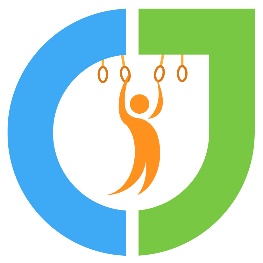 Summer 2023Your refund request must be done in writing, signed and handed out in person or sent by email to info@campjour.comWe will only refund entire weeks. This Refund Request must be received at least 10 days before the beginning of the week you are canceling to be eligible for a refund. Refunds are sent by cheque, after a processing time of 30 business days.A 10 percent administrative fee will be charged for all cancellations.Name of registered camper:      Reason for cancellation:      I wish to cancel my child’s registration for the following program(s):Name of the person to whom the cheque will be addressed to:       Phone number:        Date: ______________________________     Signature: ____________________________________________________Reserved for AdministrationReceived by: _________________	Date: ______________  	 Sent by email       In person       Admin. CorrectionsProcessed by: ________________	Date: ______________  Calculation: ______________________________________________________________ Program: SciencesWeek 1 of the 3th to 7th of JulyWeek 2 of the 10th to 14th of JulyWeek 3 of the 17th to 21st of JulyWeek 4 of the 24th to 28th of JulyWeek 5 of the 31st to 4th of AugustWeek 6 of the 7th to 11th of AugustWeek 7 of the 14th to 18th of AugustWeek 8 of the 21th to 25th of AugustProgram: Cardio NinjaWeek 1 of the 3th to 7th of JulyWeek 2 of the 10th to 14th of JulyWeek 3 of the 17th to 21st of JulyWeek 4 of the 24th to 28th of JulyWeek 5 of the 31st to 4th of AugustWeek 6 of the 7th to 11th of AugustWeek 7 of the 14th to 18th of AugustWeek 8 of the 21th to 25th of AugustProgram: DanceWeek 1 of the 3th to 7th of JulyWeek 2 of the 10th to 14th of JulyWeek 3 of the 17th to 21st of JulyWeek 4 of the 24th to 28th of JulyWeek 5 of the 31st to 4th of AugustWeek 6 of the 7th to 11th of AugustWeek 7 of the 14th to 18th of AugustWeek 8 of the 21th to 25th of AugustProgram: Technologies vertesWeek 1 of the 3th to 7th of JulyWeek 2 of the 10th to 14th of JulyWeek 3 of the 17th to 21st of JulyWeek 4 of the 24th to 28th of JulyWeek 5 of the 31st to 4th of AugustWeek 6 of the 7th to 11th of AugustWeek 7 of the 14th to 18th of AugustWeek 8 of the 21th to 25th of AugustDay care serviceWeek 1 of the 3th to 7th of JulyWeek 2 of the 10th to 14th of JulyWeek 3 of the 17th to 21st of JulyWeek 4 of the 24th to 28th of JulyWeek 5 of the 31st to 4th of AugustWeek 6 of the 7th to 11th of AugustWeek 7 of the 14th to 18th of AugustWeek 8 of the 21th to 25th of August